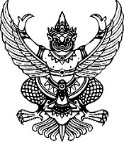 บันทึกข้อความส่วนราชการ  กลุ่มงานบริหาร สำนักงานสาธารณสุขอำเภอนาตาล อำเภอนาตาล จังหวัดอุบลราชธานีที่ อบ ๓๘๓๒/๔๐                                            วันที่  ๑๐   มีนาคม  ๒๕๖๔เรื่อง  แจ้งประกาศแนวทางการป้องกันผลประโยชน์ทับซ้อน สสอ.นาตาล ปีงบประมาณ ๒๕๖๔เรียน ผู้อำนวยการโรงพยาบาลส่งเสริมสุขภาพตำบล/หัวหน้ากลุ่มงานสิ่งที่ส่งมาด้วย  ประกาศแนวทางการป้องกันผลประโยชน์ทับซ้อน สสอ.นาตาล ปีงบประมาณ ๒๕๖๔ตามประกาศ สำนักงานสาธารณสุขจังหวัดอุบลราชธานี เรื่องแนวทางการเผยแพร่ข้อมูลต่อสาธารณะผ่านเว็บไซต์ของหน่วยงาน ประจำปี พ.ศ.2562 สำหรับหน่วยงานในสังกัดสำนักงานสาธารณสุขจังหวัดอุบลราชธานี เพื่อให้เจ้าหน้าที่ผู้รับผิดชอบการเผยแพร่ข้อมูลข่าวสาร ขึ้นเผยแพร่บนหน้าเว็บไซต์ของโรงพยาบาลนาตาล และเพื่อให้ส่วนราชการ หน่วยงาน ภาคเอกชน และประชาชนทั่วไป สามารถเข้าถึงข้อมูลที่มีคุณภาพ สะดวก รวดเร็ว ถูกต้อง ตรวจสอบได้และสามารถนำไปใช้ให้เกิดประโยชน์ได้อย่างเป็นรูปธรรมต่อไป 	       ในการนี้ กลุ่มงานบริหาร สำนักงานสาธารณสุขอำเภอนาตาล จึงส่งแนวทางการป้องกันผลประโยชน์ทับซ้อน สสอ.นาตาล ปีงบประมาณ ๒๕๖๔ เพื่อถือปฏิบัติต่อไป                จึงเรียนมาเพื่อทราบและถือปฏิบัติ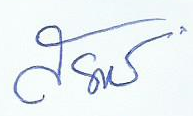         (นายสรพงศ์ ขลุ่ยเงิน)                                                          นักวิชาการสาธารณสุขชำนาญการ รักษาราชการแทน      สาธารณสุขอำเภอนาตาล